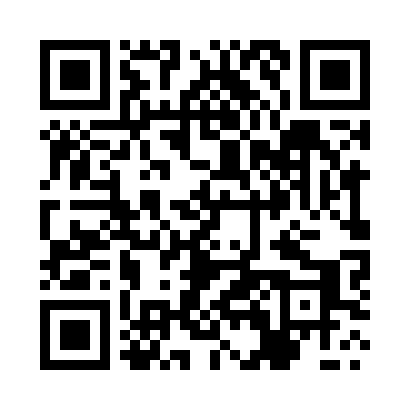 Prayer times for Malogoszcz, PolandWed 1 May 2024 - Fri 31 May 2024High Latitude Method: Angle Based RulePrayer Calculation Method: Muslim World LeagueAsar Calculation Method: HanafiPrayer times provided by https://www.salahtimes.comDateDayFajrSunriseDhuhrAsrMaghribIsha1Wed2:475:1212:365:428:0110:152Thu2:445:1012:365:438:0210:183Fri2:415:0912:365:448:0410:214Sat2:375:0712:365:458:0510:245Sun2:345:0512:365:468:0710:276Mon2:305:0312:365:478:0810:307Tue2:275:0212:355:488:1010:338Wed2:235:0012:355:498:1210:369Thu2:214:5812:355:508:1310:4010Fri2:204:5712:355:518:1510:4311Sat2:204:5512:355:528:1610:4312Sun2:194:5412:355:538:1810:4413Mon2:184:5212:355:548:1910:4414Tue2:184:5112:355:548:2110:4515Wed2:174:4912:355:558:2210:4616Thu2:174:4812:355:568:2310:4617Fri2:164:4712:355:578:2510:4718Sat2:164:4512:355:588:2610:4819Sun2:154:4412:355:598:2810:4820Mon2:154:4312:365:598:2910:4921Tue2:144:4112:366:008:3010:5022Wed2:144:4012:366:018:3210:5023Thu2:134:3912:366:028:3310:5124Fri2:134:3812:366:038:3410:5125Sat2:124:3712:366:038:3610:5226Sun2:124:3612:366:048:3710:5327Mon2:124:3512:366:058:3810:5328Tue2:124:3412:366:058:3910:5429Wed2:114:3312:366:068:4010:5430Thu2:114:3212:376:078:4110:5531Fri2:114:3112:376:078:4310:55